Healthy Food Supply, Nutrition and Food Safety Policy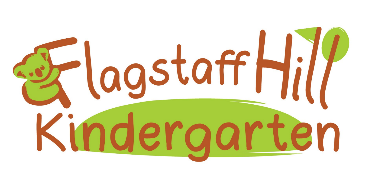 Rationale Our Kindergarten promotes safe and healthy eating habits in line with the Right Bite Health Food and Drink Supply Strategy for South Australian Schools and Preschools, the Get up and Grow guidelines and the Australian Dietary Guidelines and relates to the Department for Education wellbeing strategy.  We believe that early childhood is an important time for establishing lifelong, healthy eating habits which can benefit the children the three ways:Short term: maximises growth, development, activity levels, and good healthLong term: minimises the risk of diet related diseases later in lifeGood nutrition contributes to good health and wellbeing and this is vital for positive engagement in learning activities.   Therefore:Educators at the Kindergarten will model and encourage healthy eating behavioursFood and drink are consumed in a safe, supportive environment for all childrenParents and caregivers are encouraged to supply healthy foods in line with the Right Bite strategy the Get up and grow guidelines and the Australian Dietary Guidelines for their children at Kindergarten This food policy has been established in consultation with Educators and Parents within our Kindergarten Community CurriculumOur Kindergarten’s food and nutrition curriculum:Is consistent with the Dietary Guidelines for Children, the Get up and grow guidelines and Adolescents in Australia and the Right Bite Strategy Included learning experiences that provide children with knowledge and attitudes to make positive health y choices like “the eat the rainbow” programIs culturally sensitive and inclusive Includes opportunities for cooking and preparing healthy foodsDisplays nutrition information and promotional materials about health eating Is allergy friendly and as such is a nut free Kindergarten.  Families are informed of any other severe allergies according to current cohort of children. (please see managing medical conditions policy for further information)  Engage with our volunteer gardeners in preparing healthy garden beds with seasonal produce to eaChildren at our Kindergarten:Have fresh, clean tap water available at all times (typically individual drink bottles) and are encouraged to drink water regularly throughout the dayEat routinely at scheduled break timesEat in a positive, social environment with educators who model healthy eating behaviours Use the Kindergarten garden to learn about and experience growing, harvesting and preparing nutritious foodsFood SupplyFruit and Vegetable times:Parents/caregivers are encouraged to supply fruit and vegetables at fruit time to provide children with important minerals and vitamins while encouraging a taste for healthy foodsFood and Drinks provided to childrenParents/caregivers are encouraged to provide healthy food and water in line with the Right Bite strategy, the Get up and grow and the Australian Dietary Guidelines Educators will ensure that food provided to children by the Kindergarten is in line with the Right Bite strategy, the Get up and grow and the Australian Dietary GuidelinesFood safety Our Kindergarten:Promotes and teaches food safety to children as part of the curriculumProvides adequate hand washing facilities for everyonePromotes and encourages correct hand washing procedures with children and educatorsWorking with Families, Health Services and IndustryOur Kindergarten provides information to families about the Right bite Strategy through a variety of ways:NewslettersPolicy development/reviewInformation on enrolmentPamphlet/poster displays Approved by Educators and the Governing Council August 2021To be reviewed 2024Governing Council Chairperson: ___________________________Kindergarten Director: ___________________________________R168(2)(a)(i) Nutrition, food and beverages and dietary requirements National Quality Standards  2.2.1